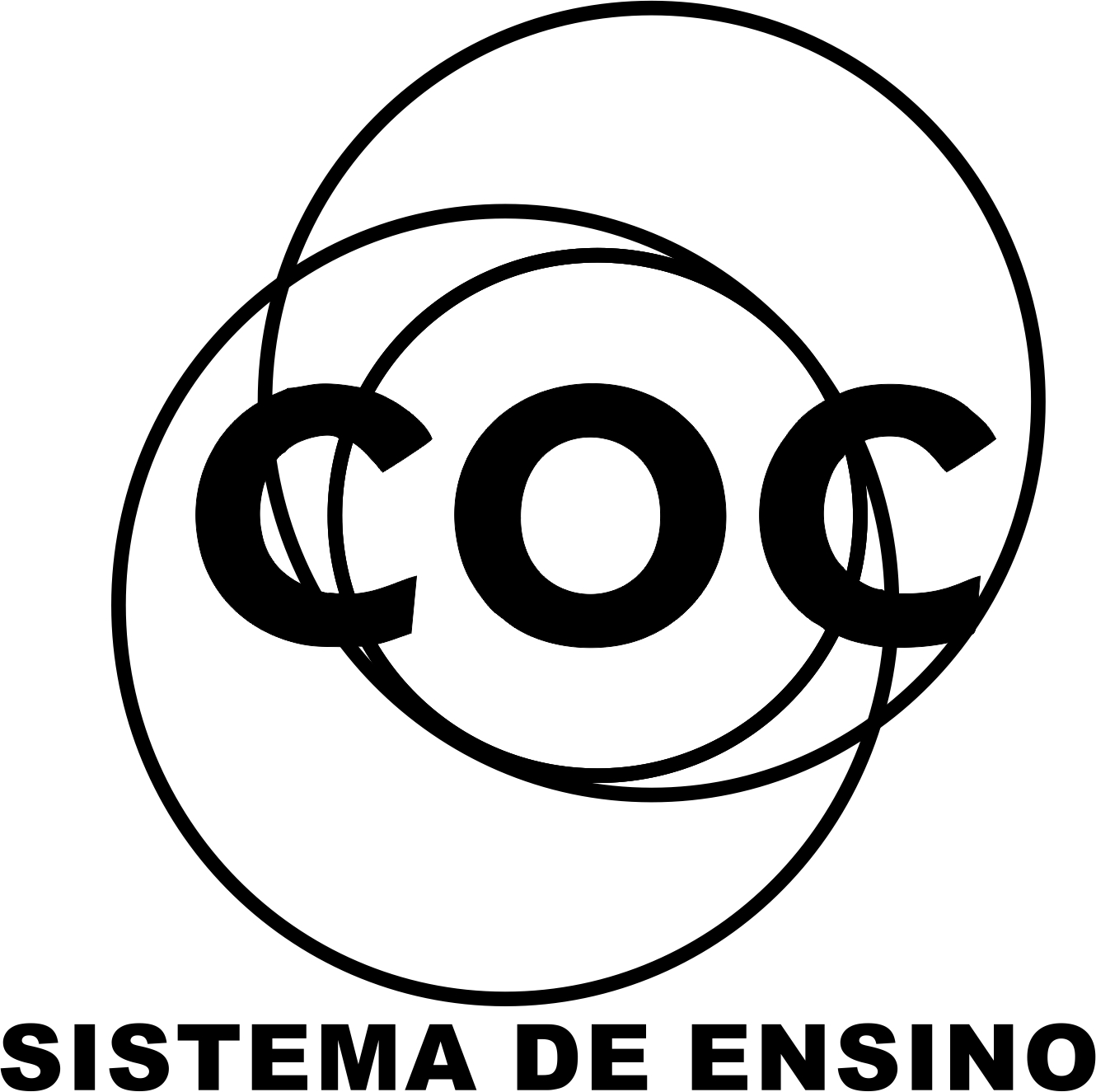 1 – Que semelhança se pode notar entre Grécia e Roma?2 – Observe a Imagem: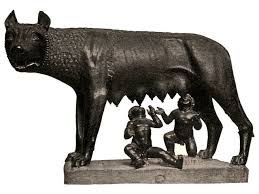 Qual fato histórico a Imagem se refere e qual seria a versão histórica, de acordo com as pesquisas arqueológicas?3 – A religião etrusca foi influenciada pela grega, que cultuava deuses antropomórficos. Explique a palavra destacada.4 – Cite as duas categorias sociais que surgiram na sociedade monárquica romana.5 – As lutas sociais, que ficaram conhecidas como lutas de classes, caracterizaram o início da história da República romana (509 a. C. a 27 a. C.) e foram protagonizadas por dois grupos que, durante 200 anos, entre 494 e 287 a. C., viram-se envolvidos em reivindicações e negociações, nas quais um grupo buscava atingir e garantir seus direitos sociais e políticos. Quais os grupos que protagonizaram esse conflito?6 – Leia o texto:A história da Primeira República é a história da luta do povo, do homem comum, por um direito mais amplo de voto no governo e pela igualdade social. As duas classes, a dos patrícios e a dos plebeus, tinham-se tornado tão nitidamente distintas uma da outra que formavam, a bem dizer, comunidades separadas; os plebeus, por exemplo, não podiam casar-se  na classe dos patrícios e não lhes era permitido exercer nenhum cargo importante. E, entretanto, os plebeus eram cidadãos, serviam no exército, pagavam impostos e eram tão romanos, no aspecto e na tradição, quanto os patrícios.HADAS, Moses. Roma Imperial. Rio de Janeiro: José Olympio, 1969.A partir da leitura do texto e de seus conhecimentos, o que visava a criação do cargo de tribuno da plebe?7 – Cite os três períodos que tradicionalmente divide a história política de Roma.8 – A respeito das conquistas populares em Roma, explique a Lei Canuleia.9 – Responda: Para os romanos, quem eram os povos “bárbaros”?10 – Explique: Como eram as relações entre romanos e bárbaros no início.11 – Entre os fatores que estimularam as invasões bárbaras, o que podemos destacar?12 – Explique a importância da conversão de Clóvis ao cristianismo.13 – Leia o texto a seguir:	Vindo Carlos antes, os irmãos reuniam-se em Verdun. Aí foi feita a partilha: Luís recebeu tudo que ficava para lá do Reno; Lotário, entre o Reno e o longo do Ródano até o mar; o resto até a Espanha foi deixado a Carlos.FREITAS, G. de. 900 textos e documentos de história. Vol.1. Lisboa: Plátano 1975. Adaptado.O texto acima está se referindo ao quê?14 – Responda: Carlos Magno possuía funcionários que fiscalizavam o Império em seu nome. Como eram conhecidos estes funcionários?15 – Na Idade Média, estabeleceu-se uma forma de administração que envolvia três áreas, os ducados (militares), os condados (administração civil) e as marcas (fronteiras), iniciando uma estrutura de nobreza: duques, condes e marqueses. O imperador, embora de poucas letras, estimulou a cultura criando escolas e preservou a cultura clássica. De quem nós estamos falando?16 – Explique o Tratado de Verdun.17 – Na Idade Média, a prática de doar feudos a um igual que lhe prestasse ajuda ou favor  deu origem ao sistema de suserania e vassalagem. Explique quem é o suserano e quem é o vassalo nessa região.18 – Por que, na Idade Média, o camponês vivia entre “a cruz e a espada”?19 – Qual o papel exercido pela Igreja na Idade Média?20 – Explique o que foi e onde ocorreu o Cisma do Oriente.21 – De acordo com a Igreja Católica, à época das Cruzadas, quem eram os infiéis?22 – Explique por que as Cruzadas assumiram o caráter de “guerra santa”.23 – Do ponto de vista militar, as Cruzadas se revelaram um grande fracasso militar. Explique.24 – Economicamente falando, como era caracterizado o feudalismo europeu?25 – Apresente as principais conseqüências em relação à expansão territorial romana, destacando a economia e a sociedade.26 – Qual o objetivo político da adoção da “política de pão e circo”?27 – Explique a Lei Canuleia.28 – Explique a função do ditador em Roma.29 – Explique a importância da Batalha de Ácio, para a história romana.30 – Explique os Triunviratos.31 – Depois da morte de César, Roma mergulhou no tumulto de outra luta pelo poder. Otavio, sobrinho-neto de César e seu herdeiro natural, uniu-se a Marco Antonio, cocônsul de César, que se achava o seu herdeiro, e Lépido, um dos seus grandes oficiais. Essa aliança deu origem ao quê?32 – Explique a Lei Frumentária.33 – Aponte os costumes romanos adotados na Idade Média.34 – Aponte os costumes germânicos adotados no feudalismo.35 – Na Idade Média,  como uma pessoa poderia ser considerado um senhor feudal?36 – Qual era a principal característica da sociedade feudal?37 – O clero era dividido em dois grupos. Aponte os dois grupos responsáveis por essa divisão.38 – Explique o que se entende por Renascimento Comercial e Urbano.39 – O desenvolvimento das vilas em cidades deu início a longos desentendimentos com os senhores feudais. Surgiram, nessas disputas, dois tipos de cidades. Cite-as.40 – Quais são as características de uma cidade medieval?41 – O desenvolvimento urbano promovia o desfile de uma nova classe social, que não tinha “berço” nem feudo, mas era possuidora de bens monetários e, com eles, imitava o estilo de vida da nobreza. Qual classe social estamos nos referindo?42 – A que atividade econômica era exercida pela Burguesia?